ПРОФЕССИОНАЛЬНЫЙ СОЮЗ РАБОТНИКОВ НАРОДНОГО ОБРАЗОВАНИЯ И НАУКИ РОССИЙСКОЙ ФЕДЕРАЦИИ (ОБЩЕРОССИЙСКИЙ ПРОФСОЮЗ ОБРАЗОВАНИЯ)БЕЛГОРОДСКАЯ РЕГИОНАЛЬНАЯ ОРГАНИЗАЦИЯАЛЕКСЕЕВСКАЯ ТЕРРИТОРИАЛЬНАЯ ОРГАНИЗАЦИЯпервичная профсоюзная организациямуниципального БЮДЖЕТНОГО общеобразовательного учреждения «АФАНАСЬЕВСКАЯ среднЯЯ общеобразовательнАЯшколА» АлексеевСКОГО ГОРОДСКОГО ОКРУГАП Л А Нмероприятий первичной профсоюзной организации МБОУ «Афанасьевская СОШ» по подготовке и проведению 30-летияОбщероссийского Профсоюза образованияс. Афанасьевка, 2020 годПлан мероприятий первичной профсоюзной организации МБОУ «Афанасьевская СОШ» по подготовке и проведению 30-летия Общероссийского Профсоюза образования разработан в соответствии с постановлением Областного комитета Профсоюза № 1 от 26 декабря 2019 года «О подготовке и проведении мероприятий, посвящённых 30-летию Общероссийского Профсоюза образования», постановлением президиума Алексеевской территориальной организации профсоюза № 4 от 10 января 2020 года.Мероприятияпо подготовке и проведению 30-летия Общероссийского Профсоюза образования* Примечание. В плане возможны изменения и дополнения. Мероприятия могут дополняться.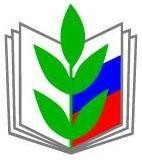 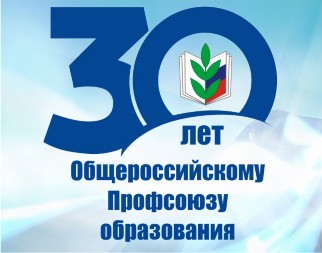 Утверждён на заседаниипрофсоюзного комитета            протокол № 8 от 08 января .№№п/пМероприятияОтветственныеСроки1.Размещение логотипа,посвящённого 30-летию ОбщероссийскогоПрофсоюза образования в профсоюзный уголок. Жилина Н.М., председатель ППОфевраль 2020 года2.Подготовка и размещение материалов, посвящённых 30-летию Общероссийского Профсоюза образования, на сайт МБОУ «Афанасьевская СОШ» на страничку «Мой профсоюз», в группы«Профсоюз образования Белгородской области» в социальных сетях:«ВКонтакте»,   в газету белгородских профсоюзов «Единство», в газету «Общероссийского Профсоюза образования«Мой Профсоюз», в местную газету «Заря»Жилина Н.М., председатель ППО, Есакова И.В., председатель организационно-массовой комиссии, Шевченко Н.Н., председатель ИКвесь период3.Знакомство и изучение методических и рекламных материалов по проведению Всероссийской акции «Марш солидарности», разработанныхЦентральным Советом ПрофсоюзаЖилина Н.М., председатель ППО, председатели комиссий ППОмарт 2020 года4.Участие во Всероссийской акции «Маршсолидарности»,посвящённой 30-летию Общероссийского Профсоюза образованияЖилина Н.М., председатель ППО, члены ППО27 марта –27 сентября2020 года5.Проведение	собрания в первичной профсоюзной организации с единой повесткой дня«ОбщероссийскомуПрофсоюзу образования – 30 лет!»Жилина Н.М., председатель ППО сентябрь 2020 года6.Участие в фотоконкурсе Белгородской региональной организации Профсоюза«Профсоюзный фотофакт» (в рамках Медиа-конкурса ФНПР именирадиожурналиста Я.С. Смирнова),направление работы«30-летие ОбщероссийскогоПрофсоюза образования»Жилина Н.М., председатель ППО апрель – ноябрь 2020 года7.Направление втерриториальный комитет Профсоюза фото- видеоматериалов,посвящённых 30-летию Общероссийского Профсоюза образования для организации онлайн выставки на сайте Профсоюза  Жилина Н.М., председатель ППОсентябрь – декабрь 2020 года